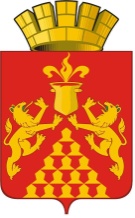 Дума  городского  округа  Красноуральскшестого созываРЕШЕНИЕот  10  мая  2017 года  № 587город  КрасноуральскОб утверждении порядка и процедуры предоставления порубочного билета и (или) разрешения на пересадку деревьев и кустарников на территории городского округа КрасноуральскВ целях установления процедур связанных с особенностями осуществления градостроительной деятельности на территории городского округа Красноуральск, в соответствии с Постановлением Правительства Российской Федерации от 30 апреля 2014 года N 403 «Об исчерпывающем перечне процедур в сфере жилищного строительства», Постановлением Правительства Российской Федерации от 07 ноября 2016 года № 1138 «Об исчерпывающих перечнях процедур в сфере строительства объектов водоснабжения и водоотведения и правилах ведения реестров описаний процедур», Постановлением Правительства Российской Федерации от 27 декабря 2016 года № 1504 «Об исчерпывающем перечне процедур в сфере строительства объектов электросетевого хозяйства с уровнем напряжения ниже 35 кВ и о правилах ведения реестра описаний указанных процедур», Приказом Министерства строительства и жилищно-коммунального хозяйства Российской Федерации от 5 июня 2015 года N 410/пр «Об утверждении формы реестра описаний процедур, включенных в исчерпывающий перечень процедур в сфере жилищного строительства, утвержденный Постановлением Правительства Российской Федерации от 30 апреля 2014 года N 403», рассмотрев постановление администрации городского округа Красноуральск от 12 апреля 2017 года № 427 «О направлении в Думу городского округа Красноуральск проекта решения Думы городского округа Красноуральск «Об утверждении порядка и процедуры предоставления порубочного билета и (или) разрешения на пересадку деревьев и кустарников на территории городского округа Красноуральск», руководствуясь Федеральным законом от 06 октября 2003 года N 131-ФЗ «Об общих принципах организации местного самоуправления в Российской Федерации», статьей 23 Устава городского округа Красноуральск, Дума городского округа Красноуральск:РЕШИЛА:1.   Утвердить:1.1. порядок предоставления порубочного билета и (или) разрешения на пересадку деревьев и кустарников на территории городского округа Красноуральск» (Приложение № 1);1.2. процедуру предоставления порубочного билета и (или) разрешения на пересадку деревьев и кустарников на территории городского округа Красноуральск» (Приложение № 2).2.   Администрации городского округа Красноуральск:2.1. внести изменения в Перечень муниципальных услуг, предоставляемых в городском округе Красноуральск, дополнив перечень муниципальных услуг - муниципальной услугой «Предоставление порубочного билета и (или) разрешения на пересадку деревьев и кустарников на территории городского округа Красноуральск»;2.2. разработать Административный регламент предоставления муниципальной услуги «Предоставление порубочного билета и (или) разрешения на пересадку деревьев и кустарников на территории городского округа Красноуральск».3.  Опубликовать настоящее решение в газете «Красноуральский рабочий» и разместить на официальном сайте Думы городского округа Красноуральск в сети Интернет:                            www.dumakrur.ru.4.  Настоящее решение вступает в силу со дня его опубликования.5. Контроль исполнения настоящего решения возложить на постоянную депутатскую комиссию по законодательству и местному самоуправлению (А.И. Драбынин).Глава городского округа Красноуральск                                                                          В.В. ГрибовПриложение № 1Утверждено решением Думы городского округа Красноуральск     от  «10»  мая 2017 года  № 587ПОРЯДОКПРЕДОСТАВЛЕНИЯ ПОРУБОЧНОГО БИЛЕТА И (ИЛИ) РАЗРЕШЕНИЯНА ПЕРЕСАДКУ ДЕРЕВЬЕВ И КУСТАРНИКОВ НА ТЕРРИТОРИИ ГОРОДСКОГО ОКРУГА КРАСНОУРАЛЬСКРАЗДЕЛ I.ОБЩИЕ ПОЛОЖЕНИЯ1. Настоящий порядок устанавливает основные требования к процедуре предоставления порубочного билета и (или) разрешения на пересадку деревьев и кустарников на территории городского округа Красноуральск, при осуществлении градостроительной деятельности.2. Порядок разработан в соответствии с Постановлением Правительства Российской Федерации от 30 апреля 2014 года N 403 «Об исчерпывающем перечне процедур в сфере жилищного строительства», Постановлением Правительства Российской Федерации от 07 ноября 2016 года № 1138 «Об исчерпывающих перечнях процедур в сфере строительства объектов водоснабжения и водоотведения и правилах ведения реестров описаний процедур», Постановлением Правительства Российской Федерации от 27 декабря 2016 года № 1504 «Об исчерпывающем перечне процедур в сфере строительства объектов электросетевого хозяйства с уровнем напряжения ниже 35 кВ и о правилах ведения реестра описаний указанных процедур», Приказом Министерства строительства и жилищно-коммунального хозяйства Российской Федерации от 5 июня 2015 года N 410/пр «Об утверждении формы реестра описаний процедур, включенных в исчерпывающий перечень процедур в сфере жилищного строительства, утвержденным Постановлением Правительства Российской Федерации от 30 апреля 2014 года N 403».3. Настоящий порядок является обязательным для физических и юридических лиц, независимо от их организационно-правовой формы (далее – юридические лица), индивидуальных предпринимателей осуществляющих градостроительную деятельность на территории городского округа Красноуральск.4. Настоящий порядок не применяется при осуществлении рубки и (или) пересадки деревьев и кустарников на земельных участках находящихся в собственности физических и юридических лиц, индивидуальных предпринимателей. Рубка и (или) пересадка деревьев и кустарников на земельном участке, находящемся в собственности физического или юридического лица, индивидуального предпринимателя осуществляется собственником этого земельного участка по своему усмотрению с соблюдением требований, действующего законодательства и не нарушая права других лиц.5. Порубочный билет и (или) разрешение на пересадку деревьев и кустарников оформляются при проведении работ по рубке и (или) пересадке деревьев и кустарников на земельных участках, предоставленных для осуществления следующих видов строительства:1) жилищного строительства;2) строительства объектов водоснабжения и водоотведения (линейных и не линейных);3) строительства объектов электросетевого хозяйства с уровнем напряжения ниже 35 кВ.;4) при проведении инженерно-изыскательских работ, необходимых для дальнейшей разработки проектной документации на строительство, если выполнение данных работ не возможно без проведения работ по рубке деревьев и кустарников.6. Рубка деревьев и кустарников в целях, указанных в пункте 5 настоящего порядка, осуществляется на платной основе. Плата за рубку деревьев и кустарников носит компенсационный характер и взимается в целях возмещения ущерба, наносимого экологии городского округа Красноуральск и подлежит зачислению в местный бюджет по принятым кодам бюджетной классификации (далее - восстановительная стоимость).7. Восстановительная стоимость за рубку деревьев и кустарников естественного происхождения, не имеющей статуса городских лесов определяется в соответствии со ставками платы, утвержденными администрацией городского округа Красноуральск, за единицу объема древесины лесных насаждений, заготавливаемой на лесных участках, находящихся в собственности городского округа Красноуральск.8. Восстановительная стоимость за рубку деревьев и кустарников не отнесенных к лесным насаждениям определяется с учетом затрат, связанных с выращиванием деревьев и кустарников, до возраста уничтожения дерева, кустарника, за каждые уничтоженные дерево, кустарник.9. Для расчёта восстановительной стоимости за рубку деревьев и кустарников, не отнесенных к лесным насаждениям, деревья подсчитываются поштучно. Диаметр ствола деревьев при исчислении восстановительной стоимости измеряется на высоте 1,3 м. Если дерево имеет несколько стволов, то при расчете восстановительной стоимости учитывается один ствол с наибольшим диаметром. Если второстепенный ствол на высоте 1,3 м достиг в диаметре 8 см и растет на расстоянии более 0,3 м от основного ствола, то данный ствол считается за отдельное дерево.10. При подсчете количества кустарников в живой изгороди количество вырубаемых кустарников на каждый погонный метр при двухрядной изгороди принимается равным 5 единицам и однорядной - 3 единицам.11. Заросли самосевных деревьев и (или) кустарников самосевного и порослевого происхождения, образующие единый сомкнутый полог рассчитываются следующим образом: каждые 100 кв. м приравниваются к семи деревьям.12. Восстановительная стоимость за рубку деревьев и кустарников не отнесенных к лесным насаждениям определяется по следующей формуле:для одного дерева или кустарника: Вс = Спм +(Сп x Ин), где:Вс - восстановительная стоимость дерева или кустарника (в рублях);Спм – стоимость посадочного материала (в рублях) на день проведения рубки;Сп - стоимость посадки одного дерева или кустарника без учета стоимости посадочного материала (в рублях);Ин - индекс перевода базисных цен в текущий уровень цен.13. Восстановительная стоимость за пересадку деревьев и кустарников составляет 50% от восстановительной стоимости за рубку деревьев и кустарников.14. Восстановительная стоимость за рубку и (или) пересадку деревьев и кустарников не взимается при проведении работ за счет средств местного бюджета.15. Восстановительная стоимость не взимается за рубку сухостойных, больных и аварийных деревьев и (или) кустарников.16. Рубка деревьев и кустарников без предварительного оформления разрешительных документов, считается незаконной.17. При незаконной рубке деревьев и кустарников естественного происхождения, не имеющей статуса городских лесов, стоимость нанесенного ущерба исчисляется согласно Постановлению Правительства Российской Федерации от 8 мая 2007 года N 273 "Об исчислении размера вреда, причиненного лесам вследствие нарушения лесного законодательства".18. При незаконной рубке деревьев и кустарников не отнесенных к лесным насаждениям применяется 5-кратный размер затрат, связанных с выращиванием деревьев и кустарников, до возраста уничтожения дерева, кустарника, за каждые уничтоженные дерево, кустарник.19. За незаконную рубку деревьев и кустарников виновные лица несут ответственность, установленную действующим законодательством.РАЗДЕЛ II.ПОРЯДОК ПРЕДОСТАВЛЕНИЯ ПОРУБОЧНОГО БИЛЕТА И (ИЛИ) РАЗРЕШЕНИЯ НА ПЕРЕСАДКУ ДЕРЕВЬЕВ И КУСТААРНИКОВГлава 1. Случаи, в которых требуется проведение процедуры.20. Процедура получения порубочного билета и (или) разрешения на пересадку деревьев и кустарников, проводится в случаях проведения работ по рубке и (или) пересадке деревьев и кустарников на земельных участках, предоставленных для следующих видов строительства:1) жилищного строительства;2) строительства объектов водоснабжения и водоотведения (линейных и не линейных);3) строительства объектов электросетевого хозяйства с уровнем напряжения 35 кВ.;4) при проведении инженерно-изыскательских работ, необходимых для дальнейшей разработки проектной документации на строительство, если выполнение данных работ не возможно без проведения работ по рубке деревьев и кустарников.Глава 2. Перечень документов, которые заявитель обязан предоставить для проведения процедуры.21. Для получения порубочного билета и (или) разрешения на пересадку деревьев и кустарников Заявитель предоставляет следующие документы:1) заявление, к заявлению прикладываются копии (с предъявлением подлинника) следующих документов:2) документа, удостоверяющего личность;3) документа, подтверждающего полномочия заявителя действовать от имени застройщика (в случае, если заявитель не является застройщиком):а) представитель физического лица действует от его имени в соответствии с доверенностью удостоверенной физическим лицом (прикладывается копия паспорта физического лица выдавшего доверенность);б) представитель юридического лица, являющийся руководителем юридического лица, действует в соответствии с документом, подтверждающим его полномочия;в) представитель юридического лица, не являющийся руководителем, действует в соответствии с доверенностью, заверенной руководителем юридического лица;3) свидетельства о государственной регистрации юридического лица или индивидуального предпринимателя, либо выписки из единого государственного реестра юридических лиц или индивидуальных предпринимателей, в отношении соответствующего юридического лица или индивидуального предпринимателя;4) правоустанавливающего документа на земельный участок, на котором предполагается проведение работ;5) правоустанавливающих документов на линейные объекты, расположенные на земельных участках, на которых планируется проведение рубки и (или) пересадки деревьев и кустарников;6) разрешения на строительство (предоставляется в случае, если законодательством установлена обязанность получения такого разрешения) или иной документ дающий право на проведение работ;7) схемы планировочной организации земельного участка;8) копию программы выполнения инженерных изысканий, согласованную с заказчиком работ (при проведении инженерно-изыскательских работ);9) проекта или плана пересадки зеленых насаждений в случае проведения пересадки зеленых насаждений согласованного администрации городского округа Красноуральск, отдел по охране окружающей среды;10) иные документы, предоставляемые по инициативе заявителя.Глава 3. Перечень документов, получаемых заявителем в результате проведения процедуры.22. В результате проведения процедуры заявитель получает следующие документы:1) порубочный билет;2) разрешение на пересадку деревьев и кустарников.Глава 4. Основания для отказа в принятии заявления и требуемых документов для проведения процедуры.23. Основанием для отказа в приеме заявления для проведения процедуры является:1) в заявлении не указаны фамилия гражданина, индивидуального предпринимателя, наименование юридического лица;2) заявление содержит нецензурные либо оскорбительные выражения, угрозы жизни, здоровью и имуществу;3) текст заявления не поддается прочтению;4) заявление не соответствует процедуре.24. Основанием для отказа в приеме документов для проведения процедуры является:1) документы представляются не уполномоченным лицом;2) копии представленных документов (за исключением нотариально заверенных) не соответствуют их оригиналам.25. Заявление и документы принимаются после устранения нарушений указанных в пунктах 23 и 24 настоящего порядка.Глава 5. Основания для приостановления проведения процедуры.26. Основанием для приостановления проведения процедуры является:1) непредставление либо представление не в полном объеме документов, указанных в пункте 21 настоящего порядка, необходимых для принятия решения о проведении процедуры;2) непоступление ответа от органа или организации, предоставляющей документ посредством межведомственного взаимодействия (если соответствующий документ не представлен заявителем по собственной инициативе);3) поступление от органа или организации, предоставляющей документ посредством межведомственного взаимодействия ответа, свидетельствующего об отсутствии документа (если соответствующий документ не представлен заявителем по собственной инициативе);4) отсутствие проекта или плана пересадки зеленых насаждений в случае проведения пересадки зеленых насаждений или его согласования с администрацией городского округа Красноуральск;5) не представление платежного документа подтверждающего проведение оплаты восстановительной стоимости за рубку и (или) пересадку деревьев и кустарников;6) заявителем не обеспечен вынос границ земельного участка на местность;7) заявителем не обеспечен доступ на территорию земельного участка.27. Проведение процедуры возобновляется после устранения нарушений указанных в пункте 26 настоящего порядка.Глава 6. Основания для отказа в выдаче заключения, в том числе отрицательного заключения, основания для не предоставления разрешения в иной установленной форме заявителю по итогам проведения процедуры.28. Основанием для отказа в выдаче заключения является:1) отсутствие документов, указанных в пункте 21 настоящего порядка;2) непредставление заявителем подлинников документов, указанных в пункте 21 настоящего порядка;3) при проведении процедуры не подтвердилась невозможность проведения инженерно-изыскательских работ, необходимых для дальнейшей разработки проектной документации на строительство без рубки и (или) пересадки деревьев и кустарников.29. Отказ в выдаче заключения по основаниям указанным в подпунктах 1 и 2 пункта 28 настоящего порядка, не является препятствием для повторной подачи документов заявителем при условии устранения оснований, вызвавших отказ.Глава 7. Срок проведения процедуры.30. Срок проведения процедуры - не более 20 календарных дней со дня регистрации заявления.31. Перед оформлением процедуры, заявитель выносит границы земельного участка размещения объекта строительства на местность.32. Заявитель подает в администрацию городского округа Красноуральск заявление на бумажном носителе или в электронном виде, с приложением документов указанных в пункте 21 настоящего порядка (форма заявления приведена в приложении 1 к настоящему порядку).33. Специалисты отдела по охране окружающей среды администрации городского округа Красноуральск и Муниципального казенного учреждения «Управление жилищно-коммунального хозяйства и энергетики» городского округа Красноуральск, совместно с заявителем (его уполномоченным представителем) или с представителем организации, выполняющей инженерно-изыскательские работы, проводят обследование земельного участка с определением количества и (или) площади произрастающих деревьев и кустарников, пород деревьев и кустарников, диаметра ствола деревьев. В процессе обследования заполняют ведомость перечета деревьев и кустарников (зеленых насаждений), которая является полевым документом (форма перечетной ведомости приведена в приложении 2 к настоящему порядку). При обследовании земельного участка площадью более одного гектара для целей определения количества произрастающих деревьев и кустарников проводится сплошной перечет.34.  Ведомость перечета зеленых насаждений подписывается всеми присутствующими при обследовании земельного участка представителями.35. В соответствии с ведомостью перечета составляется акт обследования зеленых насаждений с указанием в нем сведений о зеленых насаждениях, содержащихся в ведомости перечета (форма акта приведена в приложении 3 к настоящему порядку).36. На основании акта обследования зеленых насаждений составляется расчет восстановительной стоимости за рубку и (или) пересадку деревьев и кустарников, который передается заявителю для оплаты.37. После предоставления копии платежного документа заявителю предоставляется порубочный билет и (или) разрешение на пересадку деревьев и кустарников (форма порубочного билета приведена (в приложении 4 к настоящему порядку) и (или) разрешения на пересадку деревьев и кустарников (форма разрешения приведена в приложении 5 к настоящему порядку).38. Состав, последовательность и сроки выполнения действий, при осуществлении процедуры предоставления порубочного билета и (или) разрешения на пересадку деревьев и кустарников регулируются административным регламентом исполнения данной процедуры, который утверждается постановлением администрации городского округа КрасноуральскГлава 8. Предельный срок представления заявителем документов, необходимых для проведения процедуры.39. В случае если заявителем был предоставлен не полный пакет документов необходимых для осуществления процедуры предоставления порубочного билета и (или) разрешения на перенос деревьев и кустарников, заявитель не более чем в 10-ти дневный срок, предоставляет документы, необходимые для проведения процедуры.Глава 9. Стоимость проведения процедуры для заявителя или порядок определения такой стоимости.40. Процедура является бесплатной для Заявителя.41. В процессе предоставления процедуры Заявитель может оплатить восстановительную стоимость за рубку и (или) пересадку деревьев и кустарников в соответствии с пунктами 7-14 настоящего порядка.Глава 10. Форма подачи заявителем документов, необходимых для проведения процедуры (на бумажном носителе или в электронной форме).42. Документы, необходимые для проведения процедуры могут быть поданы на бумажном носителе или в электронном виде. Заявление и прилагаемые к нему документы, подаваемые в форме электронных документов подписываются простой электронной подписью в соответствии с требованиями действующего законодательства.43. Документы, необходимые для получения порубочного билета и (или) разрешения на пересадку деревьев и кустарников могут быть представлены заявителем в многофункциональный центр предоставления государственных и муниципальных услуг (далее - МФЦ) по месту его нахождения в соответствии с условиями заключенного между МФЦ и администрацией городского округа Красноуральск соглашения о взаимодействии (при условии включения соответствующей муниципальной услуги в утвержденный постановлением администрации городского округа Красноуральск перечень муниципальных услуг и наличия заключенного между МФЦ и администрацией городского округа Красноуральск соглашения о взаимодействии).Глава 11. Орган (организация), осуществляющий проведение процедуры.44. Органом (организацией) осуществляющим проведение процедуры «Предоставления порубочного билета и (или) разрешения на пересадку деревьев и кустарников на территории городского округа Красноуральск» является администрация городского округа Красноуральск.45. Функции по проведению процедуры осуществляет отдел по охране окружающей среды администрации городского округа Красноуральск.46. В процессе проведения действий по предоставлению порубочного билета и (или) разрешение на пересадку деревьев и кустарников для выполнения работ по обследованию и перечету зеленных насаждений привлекаются специалисты Муниципального казенного учреждения «Управление жилищно-коммунального хозяйства и энергетики город» городского округа Красноуральск.РАЗДЕЛ III.ЗАВЕРШЕНИЕ РУБКИ И (ИЛИ) ПЕРЕСАДКИ ДЕРЕВЬЕВ И КУСТАРНИКОВ47. В течение 5 рабочих дней после истечения срока проведения работ по рубке и (или) пересадке деревьев и кустарников (далее - работ) заявитель, обязан в письменной форме уведомить отдел по охране окружающей среды администрацией городского округа Красноуральск о завершении работ.48. При проведении работ по рубке деревьев и (или) кустарников в течение 15 рабочих дней произвести очистку земельного участка от порубочных остатков.49. Запрещается, сжигать порубочные остатки открытым способом, размещать на контейнерных площадка для сбора мусора.50. После получения уведомления о завершении работ специалисты отдела по охране окружающей среды администрацией городского округа Красноуральск в течение 5 рабочих дней осуществляют проверку проведения работ на соответствие требованиям настоящего порядка.Приложение № 1к Порядку предоставленияпорубочного билета и (или)разрешения на пересадку деревьев икустарников на территориигородского округа Красноуральск, утвержденного решением Думы  городского округа Красноуральскот  «10»  мая 2017 года  № 587Главе администрациигородского округа Красноуральскот __________________________________________________________________________________________________________________________телефон: _______________________ЗАЯВЛЕНИЕПрошу выдать порубочный билет и (или) разрешение на пересадку деревьев и кустарников (нужное подчеркнуть) в связи с производством работ по:_____________________________________________________________________________________________________на земельном участке по адресу: ___________________________________________, принадлежащем на праве ___________________________________________________________К заявлению прилагаются следующие документы:1) _______________________________________________________________________________2) _______________________________________________________________________________3) _______________________________________________________________________________4) _______________________________________________________________________________5) _______________________________________________________________________________6) _______________________________________________________________________________Заявитель________________________________________________________________________(дата, подпись и расшифровка подписи)____________________________________* Сведения о заявителе:Для  физических лиц (индивидуальных предпринимателей) указываются: фамилия, имя, отчество, реквизиты  документа, удостоверяющего личность (серия, номер, кем и когда выдан), место жительства, для представителя физического лица указываются: фамилия, имя, отчество представителя, реквизиты доверенности, которая прилагается к заявлению. Для юридических лиц указываются: наименование, организационно-правовая форма, адрес места нахождения,  номер телефона, фамилия, имя, отчество лица, уполномоченного представлять интересы юридического лица, с указанием реквизитов документа, удостоверяющего эти полномочия и прилагаемого к заявлению.На обработку персональных данных согласен (на)____________________________________		(подпись)			(Ф.И.О.)Приложение № 2к Порядку предоставленияпорубочного билета и (или)разрешения на пересадку деревьев икустарников на территориигородского округа Красноуральск, утвержденного решением Думы  городского округа Красноуральскот  «10»  мая 2017 года  № 587ПЕРЕЧЕТНАЯ ВЕДОМОСТЬ ЗЕЛЕНЫХ НАСАЖДЕНИЙДата составления:_________________________________________________________________Обратившиеся: ___________________________________________________________________Адрес земельного участка:__________________________________________________________Подписи:Специалист отдела по охране окружающей среды  _____________________________________________                                                                          (ФИО, подпись)Специалист МКУ «Управление ЖКХ и энергетики» ___________________________________________                                                                          (ФИО, подпись)Заказчик (представитель заказчика) ____________________________________________________________                                                                          (ФИО, подпись)Приложение № 3к Порядку предоставленияпорубочного билета и (или)разрешения на пересадку деревьев икустарников на территориигородского округа Красноуральск, утвержденного решением Думы  городского округа Красноуральскот  «10»  мая 2017 года  № 587НА БЛАНКЕ ОТДЕЛА ПО ОХРАНЕ ОКРУЖАЮЩЕЙ СРЕДЫ АДМИНИСТРАЦИИ ГОРОДСКОГО ОКРУГА КРАСНОУРАЛЬСКАкт № ___обследования земельного участка"____" ____________ 20__ г.							г. КрасноуральскКомиссия в составе:Произвели обследование зеленых насаждений, расположенных на земельном участке по адресу:___________________________________________________________________________В результате обследования установлено:Подписи:Приложение № 4к Порядку предоставленияпорубочного билета и (или)разрешения на пересадку деревьев икустарников на территориигородского округа Красноуральск, утвержденного решением Думы  городского округа Красноуральскот  «10»  мая 2017 года  № 587НА БЛАНКЕ АДМИНИСТАЦИИПорубочный билет № ___"___" ____________ 20__ г.								г. КрасноуральскВыдан: ___________________________________________________________________________________________________________________________________________________________На основании обращения: __________________________________________________________в соответствии с Актом обследования зеленых насаждений от "___" ___________ 20_ г. N ___РАЗРЕШАЕТСЯ:________________________________________________________________________________(Ф.И.О./наименование заявителя)________________________________________________________________________________(вид работ/обоснование вырубки)________________________________________________________________________________(адрес)произвести рубку деревьев и кустарников (указывается наименование и количество в соответствии с Актом обследования деревьев и кустарников):________________________________________________________________________________________________________________________________________________________________от порубочных остатков территория освобождается в течение 5 (пяти) рабочих дней.ЗАПРЕЩЕНО! сжигание порубочных остатков открытым способом, складирование на контейнерных площадках для сбора мусора.Срок действия порубочного билета: до «___»_____________ 20__ годаОтветственный за исполнение работ: _______________________________________________Разрешение подготовил:_________________________ ____________ (____________________)		                       (должность выдавшего разрешение лица)       (подпись)                 (расшифровка подписи)Глава администрации								_______________порубочный билет получил:____________________________________________ ____________ (____________________)                                                                                (должность выдавшего разрешение лица)                                                      (подпись)                   (расшифровка подписи)Приложение № 5к Порядку предоставленияпорубочного билета и (или)разрешения на пересадку деревьев икустарников на территориигородского округа Красноуральск, утвержденного решением Думы  городского округа Красноуральскот  «10»  мая 2017 года  № 587НА БЛАНКЕ АДМИНИСТАЦИИРазрешение № ___на пересадку деревьев и кустарников"___" ____________ 20__ г.								г. КрасноуральскВыдано:_________________________________________________________________________________________________________________________________________________________На основании обращения:__________________________________________________________в соответствии с Актом обследования зеленых насаждений от "___" ___________ 20_ г. N ___РАЗРЕШАЕТСЯ:________________________________________________________________________________(Ф.И.О./наименование заявителя)________________________________________________________________________________(вид работ/обоснование вырубки)________________________________________________________________________________(адрес)произвести пересадку деревьев и кустарников:________________________________________________________________________________________________________________________________________________________________Срок действия разрешения: до «___»_____________ 20__ годаОтветственный за исполнение работ: _______________________________________________Разрешение подготовил:_________________________ ____________ (____________________)		                       (должность выдавшего разрешение лица)       (подпись)                 (расшифровка подписи)Глава администрации							_______________Разрешение получил:____________________________________________ ____________ (____________________)                                                                                (должность выдавшего разрешение лица)                                                      (подпись)                   (расшифровка подписи)Приложение № 2Утвержденорешением Думы городского округа Красноуральск     от  «10»  мая 2017 года  № 587ПРОЦЕДУРАПРЕДОСТАВЛЕНИЯ ПОРУБОЧНОГО БИЛЕТА И (ИЛИ) РАЗРЕШЕНИЯНА ПЕРЕСАДКУ ДЕРЕВЬЕВ И КУСТАРНИКОВ НА ТЕРРИТОРИИГОРОДСКОГО ОКРУГА КРАСНОУРАЛЬСКN  
п/пПорода деревьев и кустарниковДиаметр ствола (см)Количество, шт.Количество, шт.кубомассаЗаключение (вырубить, пересадить)N  
п/пПорода деревьев и кустарниковДиаметр ствола (см)Деревьев (стволов)кустарниковкубомассаЗаключение (вырубить, пересадить)1  2  3  4  Специалиста отдела по охране окружающей среды администрации городского округа КрасноуральскСпециалиста МКУ «Управление ЖКХ и энергетики»Заказчика (представителя заказчика), представителя подрядной организацииN  
п/пПорода деревьев и кустарниковДиаметр ствола (см)Количество, шт.Количество, шт.кубомассаЗаключение (вырубить, пересадить)N  
п/пПорода деревьев и кустарниковДиаметр ствола (см)Деревьев (стволов)кустарниковкубомассаЗаключение (вырубить, пересадить)1  2  3  4  Специалист отдела по охране окружающей среды администрации городского округа КрасноуральскСпециалист МКУ «Управление ЖКХ и энергетики»Заказчик (представителя заказчика), представителя подрядной организацииНаименование процедуры в соответствии с перечнем процедурНаименование и реквизиты (с указанием структурной единицы) нормативного правового акта субъекта Российской Федерации или муниципального правового акта, которыми установлена процедура в сфере жилищного строительстваНаименование и реквизиты (с указанием структурной единицы) нормативного правового акта субъекта Российской Федерации или муниципального правового акта, которыми установлен порядок проведения процедуры в сфере жилищного строительстваСлучаи, в которых требуется проведение процедурыУстановленные нормативным правовым актом субъекта Российской Федерации или муниципальным правовым актомУстановленные нормативным правовым актом субъекта Российской Федерации или муниципальным правовым актомНаименование процедуры в соответствии с перечнем процедурНаименование и реквизиты (с указанием структурной единицы) нормативного правового акта субъекта Российской Федерации или муниципального правового акта, которыми установлена процедура в сфере жилищного строительстваНаименование и реквизиты (с указанием структурной единицы) нормативного правового акта субъекта Российской Федерации или муниципального правового акта, которыми установлен порядок проведения процедуры в сфере жилищного строительстваСлучаи, в которых требуется проведение процедурыПеречень документов, которые заявитель обязан представить для проведения процедурыПеречень документов, получаемых заявителем в результате проведения процедурыПредоставление порубочного билета и (или) разрешения на пересадку деревьев и кустарниковРешение Думы городского округа Красноуральск от ____________  N____________Решение Думы городского округа Красноуральск от _____________ N____________Проводится в случаях проведения работ по рубке и (или) пересадке деревьев и кустарников на земельных участках, предоставленных осуществления следующих видов строительства:1) жилищного строительства;2) строительства объектов водо-снабжения и водоотведения (линейных и не линейных);3) строительства объектов электросетевого хозяйства с уровнем напряжения ниже 35 кВ.;4) при проведении инженерно-изыскательских работ, необходимых для дальнейшей разработки проектной документации на строительство, если выполнение данных работ не возможно без проведения работ по рубке деревьев и кустарников.1. заявление;К заявлению прикладываются копии документов:1)Документа, удостоверяющего личность.2)Документа, подтверждающего полномочия заявителя действовать от имени застройщика (в случае, если заявитель не является застройщиком):-представитель физического лица действует от его имени в соответствии с доверенность, удосто-веренной физическим лицом (прикладывается копия паспорта физического лица);-представитель юридического лица, являющийся руководителем юридического лица, действует в соответствии с документом, подтверждающим его полномочия;-представитель юридического лица, не являющийся руководителем, действует в соответствии с доверенностью, заверенной руководителем юридического лица.3) свидетельства о государственной регистрации юридического лица или индивидуального предпринимателя, либо выписки из единого государственного реестра юридических лиц или индивидуальных предпринимателей, в отношении соответствующего юридического лица или индивидуального предпринимателя;4) правоустанавливающего документа на земельный участок, на котором предполагается проведение работ;5) правоустанавливающих документов на линейные объекты, расположенные на земельных участках, на которых планируется проведение рубки и (или) пересадки деревьев и кустарников;6) разрешение на строительство (предоставляется в случае, если законодательством установлена обязанность получения такого разрешения) или иной документ дающий право на проведение работ;7) схемы планировочной организации земельного участка;8) при проведении инженерно-изыскательских работ:- копию программы  выполнения инженерных изысканий, согласованную с заказчиком работ;9) проекта или плана пересадки зеленых насаждений в случае проведения пересадки зеленых насаждений  согласованного с отделом по охране окружающей среды Администрацией городского округа Красноуральск;10) иные документы, предоставляемые по инициативе заявителя.1) порубочный билет;2) разрешение на пересадку деревьев и кустарников;3) мотивированный отказ в предоставлении разрешительных документов на проведение рубки и (или) пересадки деревьев и кустарников